Les expressions pour l’argumentation. Mettez les expressions suivantes aux catégories appropriées.ainsi que, à l’inverse, au contraire, cependant, comme, d’abord, de plus, en ce qui me concerne, enfin, en outre, en premier lieu, en revanche, ensuite, entre autres, finalement, il me semble que, j’estime que, je pense que, je suis certain que, mais, par contre, par exemple, pour conclure, pour terminer, puis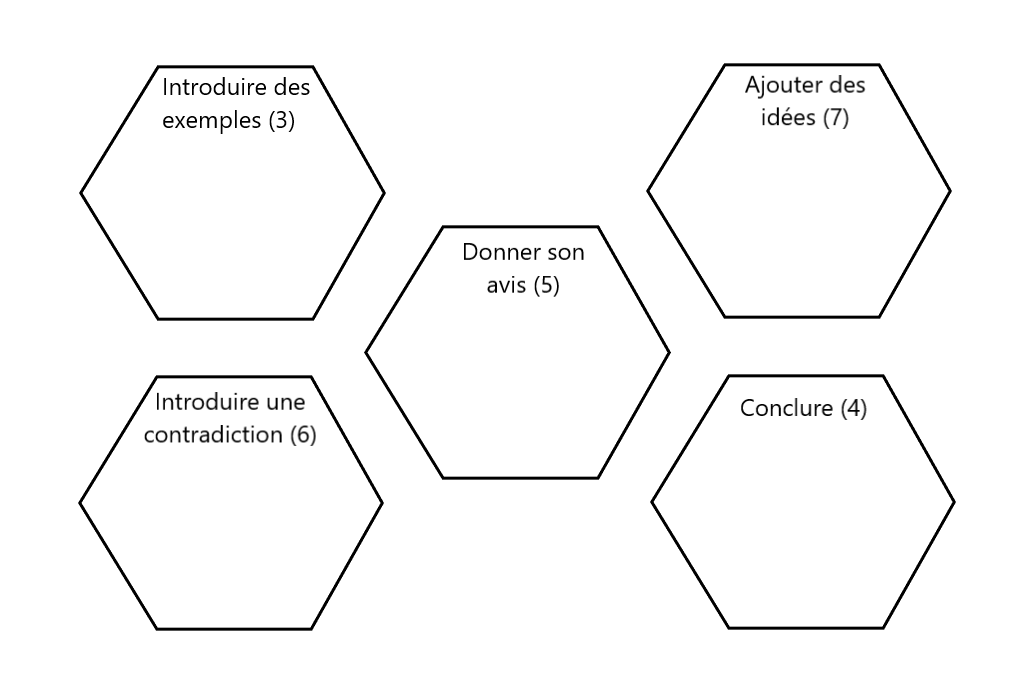 